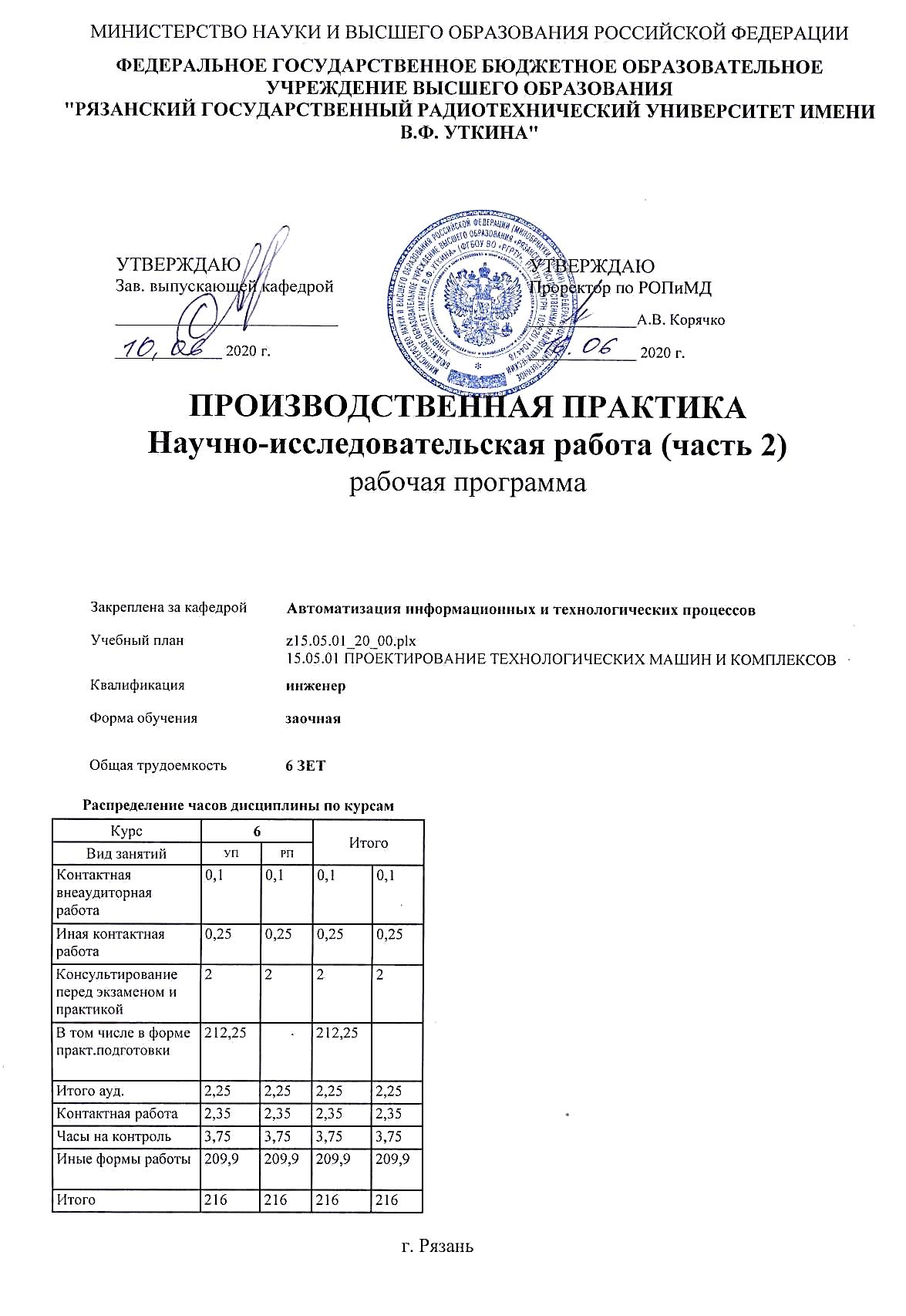 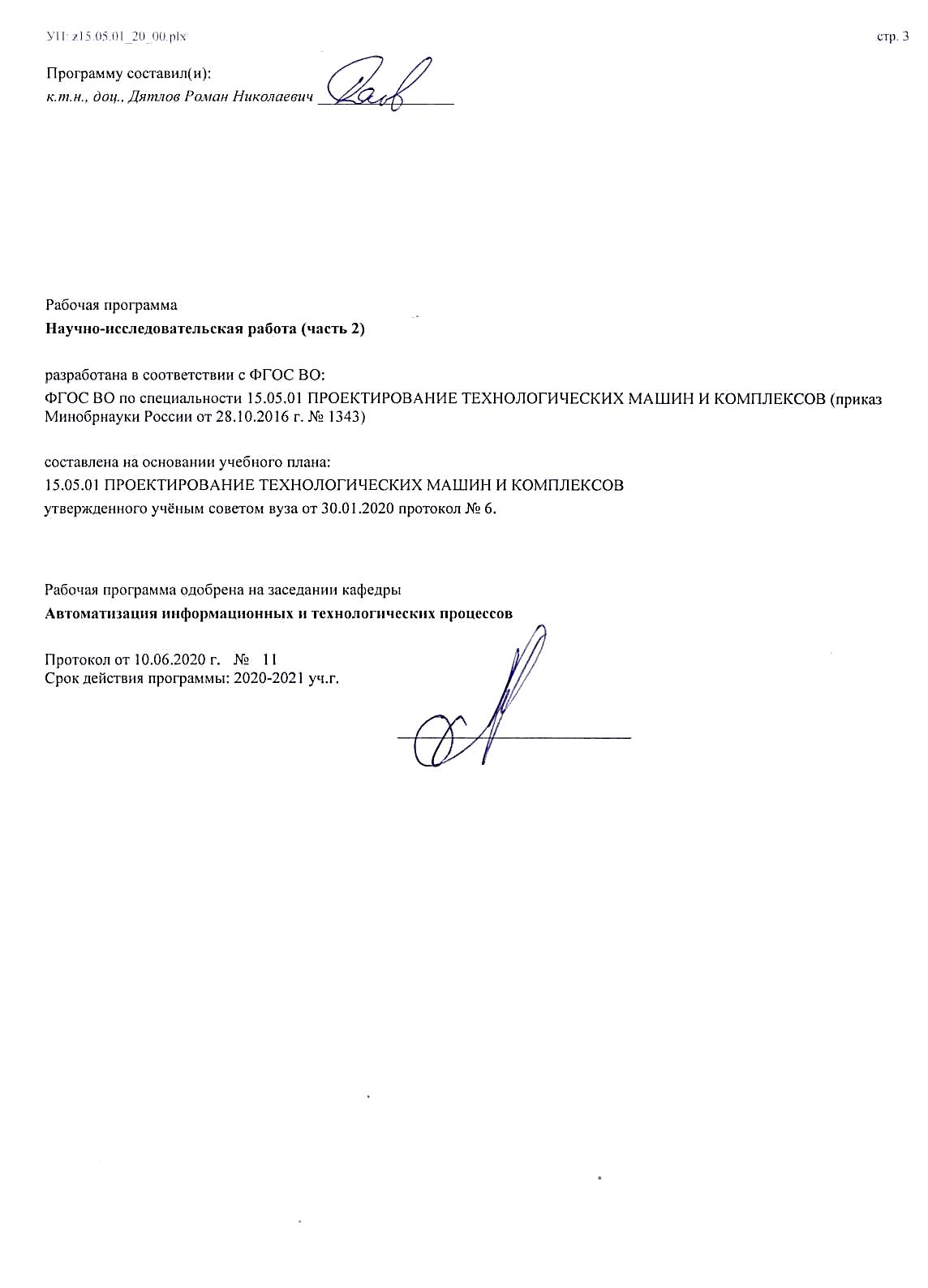 УП: z15.05.01_20_00.plxУП: z15.05.01_20_00.plxстр. 4Визирование РПД для исполнения в очередном учебном годуВизирование РПД для исполнения в очередном учебном годуВизирование РПД для исполнения в очередном учебном годуВизирование РПД для исполнения в очередном учебном годуРабочая программа пересмотрена, обсуждена и одобрена дляисполнения в 2021-2022 учебном году на заседании кафедрыРабочая программа пересмотрена, обсуждена и одобрена дляисполнения в 2021-2022 учебном году на заседании кафедрыРабочая программа пересмотрена, обсуждена и одобрена дляисполнения в 2021-2022 учебном году на заседании кафедрыРабочая программа пересмотрена, обсуждена и одобрена дляисполнения в 2021-2022 учебном году на заседании кафедрыАвтоматизация информационных и технологических процессовАвтоматизация информационных и технологических процессовАвтоматизация информационных и технологических процессовАвтоматизация информационных и технологических процессовПротокол от  __ __________ 2021 г.  №  __Зав. кафедрой _______________________________________Протокол от  __ __________ 2021 г.  №  __Зав. кафедрой _______________________________________Протокол от  __ __________ 2021 г.  №  __Зав. кафедрой _______________________________________Визирование РПД для исполнения в очередном учебном годуВизирование РПД для исполнения в очередном учебном годуВизирование РПД для исполнения в очередном учебном годуВизирование РПД для исполнения в очередном учебном годуРабочая программа пересмотрена, обсуждена и одобрена дляисполнения в 2022-2023 учебном году на заседании кафедрыРабочая программа пересмотрена, обсуждена и одобрена дляисполнения в 2022-2023 учебном году на заседании кафедрыРабочая программа пересмотрена, обсуждена и одобрена дляисполнения в 2022-2023 учебном году на заседании кафедрыРабочая программа пересмотрена, обсуждена и одобрена дляисполнения в 2022-2023 учебном году на заседании кафедрыАвтоматизация информационных и технологических процессовАвтоматизация информационных и технологических процессовАвтоматизация информационных и технологических процессовАвтоматизация информационных и технологических процессовПротокол от  __ __________ 2022 г.  №  __Зав. кафедрой _______________________________________Протокол от  __ __________ 2022 г.  №  __Зав. кафедрой _______________________________________Протокол от  __ __________ 2022 г.  №  __Зав. кафедрой _______________________________________Визирование РПД для исполнения в очередном учебном годуВизирование РПД для исполнения в очередном учебном годуВизирование РПД для исполнения в очередном учебном годуВизирование РПД для исполнения в очередном учебном годуРабочая программа пересмотрена, обсуждена и одобрена дляисполнения в 2023-2024 учебном году на заседании кафедрыРабочая программа пересмотрена, обсуждена и одобрена дляисполнения в 2023-2024 учебном году на заседании кафедрыРабочая программа пересмотрена, обсуждена и одобрена дляисполнения в 2023-2024 учебном году на заседании кафедрыРабочая программа пересмотрена, обсуждена и одобрена дляисполнения в 2023-2024 учебном году на заседании кафедрыАвтоматизация информационных и технологических процессовАвтоматизация информационных и технологических процессовАвтоматизация информационных и технологических процессовАвтоматизация информационных и технологических процессовПротокол от  __ __________ 2023 г.  №  __Зав. кафедрой _______________________________________Протокол от  __ __________ 2023 г.  №  __Зав. кафедрой _______________________________________Протокол от  __ __________ 2023 г.  №  __Зав. кафедрой _______________________________________Визирование РПД для исполнения в очередном учебном годуВизирование РПД для исполнения в очередном учебном годуВизирование РПД для исполнения в очередном учебном годуВизирование РПД для исполнения в очередном учебном годуРабочая программа пересмотрена, обсуждена и одобрена дляисполнения в 2024-2025 учебном году на заседании кафедрыРабочая программа пересмотрена, обсуждена и одобрена дляисполнения в 2024-2025 учебном году на заседании кафедрыРабочая программа пересмотрена, обсуждена и одобрена дляисполнения в 2024-2025 учебном году на заседании кафедрыРабочая программа пересмотрена, обсуждена и одобрена дляисполнения в 2024-2025 учебном году на заседании кафедрыАвтоматизация информационных и технологических процессовАвтоматизация информационных и технологических процессовАвтоматизация информационных и технологических процессовАвтоматизация информационных и технологических процессовПротокол от  __ __________ 2024 г.  №  __Зав. кафедрой __________________________________________Протокол от  __ __________ 2024 г.  №  __Зав. кафедрой __________________________________________Протокол от  __ __________ 2024 г.  №  __Зав. кафедрой __________________________________________УП: z15.05.01_20_00.plxУП: z15.05.01_20_00.plxУП: z15.05.01_20_00.plxстр. 51. ЦЕЛИ НАУЧНО-ИССЛЕДОВАТЕЛЬСКОЙ РАБОТЫ1. ЦЕЛИ НАУЧНО-ИССЛЕДОВАТЕЛЬСКОЙ РАБОТЫ1. ЦЕЛИ НАУЧНО-ИССЛЕДОВАТЕЛЬСКОЙ РАБОТЫ1. ЦЕЛИ НАУЧНО-ИССЛЕДОВАТЕЛЬСКОЙ РАБОТЫ1. ЦЕЛИ НАУЧНО-ИССЛЕДОВАТЕЛЬСКОЙ РАБОТЫ1.11. Изучение научно-технической информации, отечественного и зарубежного опыта по направлению научных исследований в области машин, приводов, систем, различных комплексов, машиностроительного производства.1. Изучение научно-технической информации, отечественного и зарубежного опыта по направлению научных исследований в области машин, приводов, систем, различных комплексов, машиностроительного производства.1. Изучение научно-технической информации, отечественного и зарубежного опыта по направлению научных исследований в области машин, приводов, систем, различных комплексов, машиностроительного производства.1. Изучение научно-технической информации, отечественного и зарубежного опыта по направлению научных исследований в области машин, приводов, систем, различных комплексов, машиностроительного производства.1.22. Математическое моделирование машин, приводов, систем, различных комплексов, процессов, оборудования и производственных объектов с использованием стандартных пакетов и средств автоматизированного проектирования и проведения научных исследований.2. Математическое моделирование машин, приводов, систем, различных комплексов, процессов, оборудования и производственных объектов с использованием стандартных пакетов и средств автоматизированного проектирования и проведения научных исследований.2. Математическое моделирование машин, приводов, систем, различных комплексов, процессов, оборудования и производственных объектов с использованием стандартных пакетов и средств автоматизированного проектирования и проведения научных исследований.2. Математическое моделирование машин, приводов, систем, различных комплексов, процессов, оборудования и производственных объектов с использованием стандартных пакетов и средств автоматизированного проектирования и проведения научных исследований.1.33. Проведение экспериментов по заданным методикам, обработка и анализ результатов.3. Проведение экспериментов по заданным методикам, обработка и анализ результатов.3. Проведение экспериментов по заданным методикам, обработка и анализ результатов.3. Проведение экспериментов по заданным методикам, обработка и анализ результатов.1.44. Участие в работах по составлению научных отчетов по выполненному заданию и по внедрении результатов научных исследований и разработок в области машиностроения.4. Участие в работах по составлению научных отчетов по выполненному заданию и по внедрении результатов научных исследований и разработок в области машиностроения.4. Участие в работах по составлению научных отчетов по выполненному заданию и по внедрении результатов научных исследований и разработок в области машиностроения.4. Участие в работах по составлению научных отчетов по выполненному заданию и по внедрении результатов научных исследований и разработок в области машиностроения.1.55. Организация защиты объектов интеллектуальной собственности и результатов научных исследований и разработок как коммерческой тайны предприятия.5. Организация защиты объектов интеллектуальной собственности и результатов научных исследований и разработок как коммерческой тайны предприятия.5. Организация защиты объектов интеллектуальной собственности и результатов научных исследований и разработок как коммерческой тайны предприятия.5. Организация защиты объектов интеллектуальной собственности и результатов научных исследований и разработок как коммерческой тайны предприятия.2. МЕСТО НИР В СТРУКТУРЕ ОБРАЗОВАТЕЛЬНОЙ ПРОГРАММЫ2. МЕСТО НИР В СТРУКТУРЕ ОБРАЗОВАТЕЛЬНОЙ ПРОГРАММЫ2. МЕСТО НИР В СТРУКТУРЕ ОБРАЗОВАТЕЛЬНОЙ ПРОГРАММЫ2. МЕСТО НИР В СТРУКТУРЕ ОБРАЗОВАТЕЛЬНОЙ ПРОГРАММЫ2. МЕСТО НИР В СТРУКТУРЕ ОБРАЗОВАТЕЛЬНОЙ ПРОГРАММЫЦикл (раздел) ОП:Цикл (раздел) ОП:Б2.Б.02Б2.Б.02Б2.Б.022.1Требования к предварительной подготовке обучающегося:Требования к предварительной подготовке обучающегося:Требования к предварительной подготовке обучающегося:Требования к предварительной подготовке обучающегося:2.1.1Электро- гидро- пневмоприводы и автоматикаЭлектро- гидро- пневмоприводы и автоматикаЭлектро- гидро- пневмоприводы и автоматикаЭлектро- гидро- пневмоприводы и автоматика2.1.2Автоматизация конструкторско-технологической подготовки производстваАвтоматизация конструкторско-технологической подготовки производстваАвтоматизация конструкторско-технологической подготовки производстваАвтоматизация конструкторско-технологической подготовки производства2.1.3Математические модели процессов и системМатематические модели процессов и системМатематические модели процессов и системМатематические модели процессов и систем2.1.4Математическое моделирование в машиностроенииМатематическое моделирование в машиностроенииМатематическое моделирование в машиностроенииМатематическое моделирование в машиностроении2.1.5Режущий инструментРежущий инструментРежущий инструментРежущий инструмент2.1.6ЭлектроснабжениеЭлектроснабжениеЭлектроснабжениеЭлектроснабжение2.1.7Основы CALS-технологийОсновы CALS-технологийОсновы CALS-технологийОсновы CALS-технологий2.1.8Основы объектно-ориентированного программированияОсновы объектно-ориентированного программированияОсновы объектно-ориентированного программированияОсновы объектно-ориентированного программирования2.2Дисциплины (модули) и практики, для которых освоение данной дисциплины (модуля) необходимо как предшествующее:Дисциплины (модули) и практики, для которых освоение данной дисциплины (модуля) необходимо как предшествующее:Дисциплины (модули) и практики, для которых освоение данной дисциплины (модуля) необходимо как предшествующее:Дисциплины (модули) и практики, для которых освоение данной дисциплины (модуля) необходимо как предшествующее:3. КОМПЕТЕНЦИИ ОБУЧАЮЩЕГОСЯ, ФОРМИРУЕМЫЕ В РЕЗУЛЬТАТЕ ОСВОЕНИЯ НИР3. КОМПЕТЕНЦИИ ОБУЧАЮЩЕГОСЯ, ФОРМИРУЕМЫЕ В РЕЗУЛЬТАТЕ ОСВОЕНИЯ НИР3. КОМПЕТЕНЦИИ ОБУЧАЮЩЕГОСЯ, ФОРМИРУЕМЫЕ В РЕЗУЛЬТАТЕ ОСВОЕНИЯ НИР3. КОМПЕТЕНЦИИ ОБУЧАЮЩЕГОСЯ, ФОРМИРУЕМЫЕ В РЕЗУЛЬТАТЕ ОСВОЕНИЯ НИР3. КОМПЕТЕНЦИИ ОБУЧАЮЩЕГОСЯ, ФОРМИРУЕМЫЕ В РЕЗУЛЬТАТЕ ОСВОЕНИЯ НИРПК-11: Способностью к систематическому изучению научно-технической информации, отечественного и зарубежного опыта по соответствующей специализацииПК-11: Способностью к систематическому изучению научно-технической информации, отечественного и зарубежного опыта по соответствующей специализацииПК-11: Способностью к систематическому изучению научно-технической информации, отечественного и зарубежного опыта по соответствующей специализацииПК-11: Способностью к систематическому изучению научно-технической информации, отечественного и зарубежного опыта по соответствующей специализацииПК-11: Способностью к систематическому изучению научно-технической информации, отечественного и зарубежного опыта по соответствующей специализации.....Знать  закономерность и динамику развития технологических машин и комплексов; Знать  закономерность и динамику развития технологических машин и комплексов; Знать  закономерность и динамику развития технологических машин и комплексов; Знать  закономерность и динамику развития технологических машин и комплексов; Знать  закономерность и динамику развития технологических машин и комплексов; Уметь  формулировать и анализировать техническую задачу ; Уметь  формулировать и анализировать техническую задачу ; Уметь  формулировать и анализировать техническую задачу ; Уметь  формулировать и анализировать техническую задачу ; Уметь  формулировать и анализировать техническую задачу ; Владеть  навыками системного подхода к изучению научно-технической информации отечественного и зарубежного опыта; Владеть  навыками системного подхода к изучению научно-технической информации отечественного и зарубежного опыта; Владеть  навыками системного подхода к изучению научно-технической информации отечественного и зарубежного опыта; Владеть  навыками системного подхода к изучению научно-технической информации отечественного и зарубежного опыта; Владеть  навыками системного подхода к изучению научно-технической информации отечественного и зарубежного опыта; ПК-12: Способностью обеспечивать моделирование машин, электроприводов, гидроприводов, средств гидропневмоавтоматики, систем, различных комплексов, процессов, оборудования и технических объектов и технологических процессов с использованием стандартных пакетов и средств автоматизированного проектирования, проводить эксперименты по заданным методикам с обработкой и анализом результатовПК-12: Способностью обеспечивать моделирование машин, электроприводов, гидроприводов, средств гидропневмоавтоматики, систем, различных комплексов, процессов, оборудования и технических объектов и технологических процессов с использованием стандартных пакетов и средств автоматизированного проектирования, проводить эксперименты по заданным методикам с обработкой и анализом результатовПК-12: Способностью обеспечивать моделирование машин, электроприводов, гидроприводов, средств гидропневмоавтоматики, систем, различных комплексов, процессов, оборудования и технических объектов и технологических процессов с использованием стандартных пакетов и средств автоматизированного проектирования, проводить эксперименты по заданным методикам с обработкой и анализом результатовПК-12: Способностью обеспечивать моделирование машин, электроприводов, гидроприводов, средств гидропневмоавтоматики, систем, различных комплексов, процессов, оборудования и технических объектов и технологических процессов с использованием стандартных пакетов и средств автоматизированного проектирования, проводить эксперименты по заданным методикам с обработкой и анализом результатовПК-12: Способностью обеспечивать моделирование машин, электроприводов, гидроприводов, средств гидропневмоавтоматики, систем, различных комплексов, процессов, оборудования и технических объектов и технологических процессов с использованием стандартных пакетов и средств автоматизированного проектирования, проводить эксперименты по заданным методикам с обработкой и анализом результатов.....Знать  действующие стандарты по проведению испытаний технологических машин и комплексов; Знать  действующие стандарты по проведению испытаний технологических машин и комплексов; Знать  действующие стандарты по проведению испытаний технологических машин и комплексов; Знать  действующие стандарты по проведению испытаний технологических машин и комплексов; Знать  действующие стандарты по проведению испытаний технологических машин и комплексов; Уметь  настраивать лабораторное оборудование для проведения исследований технологических машин и комплексов; Уметь  настраивать лабораторное оборудование для проведения исследований технологических машин и комплексов; Уметь  настраивать лабораторное оборудование для проведения исследований технологических машин и комплексов; Уметь  настраивать лабораторное оборудование для проведения исследований технологических машин и комплексов; Уметь  настраивать лабораторное оборудование для проведения исследований технологических машин и комплексов; Владеть  методиками исследования технологических машин и комплексов, в том числе с использованием компьютерных средств; Владеть  методиками исследования технологических машин и комплексов, в том числе с использованием компьютерных средств; Владеть  методиками исследования технологических машин и комплексов, в том числе с использованием компьютерных средств; Владеть  методиками исследования технологических машин и комплексов, в том числе с использованием компьютерных средств; Владеть  методиками исследования технологических машин и комплексов, в том числе с использованием компьютерных средств; ПК-13: Способностью подготавливать исходные данные для выбора и обоснования научно-технических и организационных решений на основе экономических расчетовПК-13: Способностью подготавливать исходные данные для выбора и обоснования научно-технических и организационных решений на основе экономических расчетовПК-13: Способностью подготавливать исходные данные для выбора и обоснования научно-технических и организационных решений на основе экономических расчетовПК-13: Способностью подготавливать исходные данные для выбора и обоснования научно-технических и организационных решений на основе экономических расчетовПК-13: Способностью подготавливать исходные данные для выбора и обоснования научно-технических и организационных решений на основе экономических расчетов.....Знать  методы технико-экономических расчетов; Знать  методы технико-экономических расчетов; Знать  методы технико-экономических расчетов; Знать  методы технико-экономических расчетов; Знать  методы технико-экономических расчетов; Уметь  подготавливать исходные данные для выбора и обоснования научно-технических и организационных решений; Уметь  подготавливать исходные данные для выбора и обоснования научно-технических и организационных решений; Уметь  подготавливать исходные данные для выбора и обоснования научно-технических и организационных решений; Уметь  подготавливать исходные данные для выбора и обоснования научно-технических и организационных решений; Уметь  подготавливать исходные данные для выбора и обоснования научно-технических и организационных решений; Владеть  методикой подготовки исходных данных для технико-экономических расчетов; Владеть  методикой подготовки исходных данных для технико-экономических расчетов; Владеть  методикой подготовки исходных данных для технико-экономических расчетов; Владеть  методикой подготовки исходных данных для технико-экономических расчетов; Владеть  методикой подготовки исходных данных для технико-экономических расчетов; УП: z15.05.01_20_00.plxУП: z15.05.01_20_00.plxУП: z15.05.01_20_00.plxстр. 6В результате НИР обучающийся долженВ результате НИР обучающийся долженВ результате НИР обучающийся долженВ результате НИР обучающийся долженВ результате НИР обучающийся долженВ результате НИР обучающийся долженВ результате НИР обучающийся долженВ результате НИР обучающийся долженВ результате НИР обучающийся долженВ результате НИР обучающийся должен3.1Знать:Знать:Знать:Знать:Знать:Знать:Знать:Знать:Знать:3.1.1Этапы проектирование и конструирования технологических комплексов в машиностроении.Этапы проектирование и конструирования технологических комплексов в машиностроении.Этапы проектирование и конструирования технологических комплексов в машиностроении.Этапы проектирование и конструирования технологических комплексов в машиностроении.Этапы проектирование и конструирования технологических комплексов в машиностроении.Этапы проектирование и конструирования технологических комплексов в машиностроении.Этапы проектирование и конструирования технологических комплексов в машиностроении.Этапы проектирование и конструирования технологических комплексов в машиностроении.Этапы проектирование и конструирования технологических комплексов в машиностроении.3.2Уметь:Уметь:Уметь:Уметь:Уметь:Уметь:Уметь:Уметь:Уметь:3.2.1Использовать CAD/CAM-системы для научных исследований.Использовать CAD/CAM-системы для научных исследований.Использовать CAD/CAM-системы для научных исследований.Использовать CAD/CAM-системы для научных исследований.Использовать CAD/CAM-системы для научных исследований.Использовать CAD/CAM-системы для научных исследований.Использовать CAD/CAM-системы для научных исследований.Использовать CAD/CAM-системы для научных исследований.Использовать CAD/CAM-системы для научных исследований.3.3Владеть:Владеть:Владеть:Владеть:Владеть:Владеть:Владеть:Владеть:Владеть:3.3.1Программным обеспечением для компьютерных расчётов и моделирования технологических комплексов в машиностроении.Программным обеспечением для компьютерных расчётов и моделирования технологических комплексов в машиностроении.Программным обеспечением для компьютерных расчётов и моделирования технологических комплексов в машиностроении.Программным обеспечением для компьютерных расчётов и моделирования технологических комплексов в машиностроении.Программным обеспечением для компьютерных расчётов и моделирования технологических комплексов в машиностроении.Программным обеспечением для компьютерных расчётов и моделирования технологических комплексов в машиностроении.Программным обеспечением для компьютерных расчётов и моделирования технологических комплексов в машиностроении.Программным обеспечением для компьютерных расчётов и моделирования технологических комплексов в машиностроении.Программным обеспечением для компьютерных расчётов и моделирования технологических комплексов в машиностроении.4. СТРУКТУРА И СОДЕРЖАНИЕ НИР4. СТРУКТУРА И СОДЕРЖАНИЕ НИР4. СТРУКТУРА И СОДЕРЖАНИЕ НИР4. СТРУКТУРА И СОДЕРЖАНИЕ НИР4. СТРУКТУРА И СОДЕРЖАНИЕ НИР4. СТРУКТУРА И СОДЕРЖАНИЕ НИР4. СТРУКТУРА И СОДЕРЖАНИЕ НИР4. СТРУКТУРА И СОДЕРЖАНИЕ НИР4. СТРУКТУРА И СОДЕРЖАНИЕ НИР4. СТРУКТУРА И СОДЕРЖАНИЕ НИРКод занятияКод занятияНаименование разделов и тем /вид занятия/Наименование разделов и тем /вид занятия/Семестр / КурсЧасовКомпетен-цииЛитератураФорма контроляФорма контроляРаздел 1. Проектирование технологических комплексов в машиностроенииРаздел 1. Проектирование технологических комплексов в машиностроении1.11.1Основные задачи проектирования /Тема/Основные задачи проектирования /Тема/601.21.2Последовательность проектирования /ИФР/Последовательность проектирования /ИФР/623ПК-11Л1.1 Л1.2Л2.11.31.3Алгоритм проектирования технологических комплексов в машиностроении /ИФР/Алгоритм проектирования технологических комплексов в машиностроении /ИФР/623ПК-11Л1.1 Л1.2Л2.11.41.4Выявление ведущих деталей изготовляемого оборудования (станка) /ИФР/Выявление ведущих деталей изготовляемого оборудования (станка) /ИФР/623ПК-11Л1.1 Л1.2Л2.11.51.5Компоновочно-планировочные решения производственной системы /Тема/Компоновочно-планировочные решения производственной системы /Тема/601.61.6Пространственная планировка технологических комплексов /ИФР/Пространственная планировка технологических комплексов /ИФР/623ПК-12Л1.1 Л1.2Л2.11.71.7Проектирование подсистем удаления и переработки стружки /ИФР/Проектирование подсистем удаления и переработки стружки /ИФР/623ПК-12Л1.1 Л1.2Л2.11.81.8Проектирование подсистем приготовления и раздачи смазочно-охлаждающей жидкости /ИФР/Проектирование подсистем приготовления и раздачи смазочно-охлаждающей жидкости /ИФР/623ПК-12Л1.1 Л1.2Л2.11.91.9Состав и количество основного технологического оборудования /Тема/Состав и количество основного технологического оборудования /Тема/601.101.10Методы определения трудоемкости и станкоемкости обработки /ИФР/Методы определения трудоемкости и станкоемкости обработки /ИФР/624ПК-13Л1.1 Л1.2Л2.11.111.11Расчет выполнения операции при и непоточном и поточном производствах /ИФР/Расчет выполнения операции при и непоточном и поточном производствах /ИФР/624ПК-13Л1.1 Л1.2Л2.11.121.12Проектирование системы инструментального обеспечения /ИФР/Проектирование системы инструментального обеспечения /ИФР/623,9ПК-13Л1.1 Л1.2Л2.11.131.13Контактная внеаудиторная работа /КВР/Контактная внеаудиторная работа /КВР/60,1ПК-11 ПК- 12 ПК-13Л1.1 Л1.2Л2.11.141.14Иная контактная работа /ИКР/Иная контактная работа /ИКР/60,25ПК-11 ПК- 12 ПК-13Л1.1 Л1.2Л2.11.151.15Консультирование /Кнс/Консультирование /Кнс/62ПК-11 ПК- 12 ПК-13Л1.1 Л1.2Л2.11.161.16Зачёт с оценкой /ЗаО/Зачёт с оценкой /ЗаО/63,75ПК-11 ПК- 12 ПК-13Л1.1 Л1.2Л2.15. ОЦЕНОЧНЫЕ МАТЕРИАЛЫ ПО НИР5. ОЦЕНОЧНЫЕ МАТЕРИАЛЫ ПО НИР5. ОЦЕНОЧНЫЕ МАТЕРИАЛЫ ПО НИР5. ОЦЕНОЧНЫЕ МАТЕРИАЛЫ ПО НИР5. ОЦЕНОЧНЫЕ МАТЕРИАЛЫ ПО НИР5. ОЦЕНОЧНЫЕ МАТЕРИАЛЫ ПО НИР5. ОЦЕНОЧНЫЕ МАТЕРИАЛЫ ПО НИР5. ОЦЕНОЧНЫЕ МАТЕРИАЛЫ ПО НИР5. ОЦЕНОЧНЫЕ МАТЕРИАЛЫ ПО НИР5. ОЦЕНОЧНЫЕ МАТЕРИАЛЫ ПО НИРПК-11: Способностью к систематическому изучению научно-технической информации, отечественного и зарубежного опыта по соответствующей специализации.ПК-12: Способностью обеспечивать моделирование машин, электроприводов, гидроприводов, средств гидропневмоавтоматики, систем, различных комплексов, процессов, оборудования и технических объектов и технологических процессов с использованием стандартных пакетов и средств автоматизированного проектирования, проводить эксперименты по заданным методикам с обработкой и анализом результатов.ПК-13: Способностью подготавливать исходные данные для выбора и обоснования научно-технических и организационных решений на основе экономических расчетов.ПК-11: Способностью к систематическому изучению научно-технической информации, отечественного и зарубежного опыта по соответствующей специализации.ПК-12: Способностью обеспечивать моделирование машин, электроприводов, гидроприводов, средств гидропневмоавтоматики, систем, различных комплексов, процессов, оборудования и технических объектов и технологических процессов с использованием стандартных пакетов и средств автоматизированного проектирования, проводить эксперименты по заданным методикам с обработкой и анализом результатов.ПК-13: Способностью подготавливать исходные данные для выбора и обоснования научно-технических и организационных решений на основе экономических расчетов.ПК-11: Способностью к систематическому изучению научно-технической информации, отечественного и зарубежного опыта по соответствующей специализации.ПК-12: Способностью обеспечивать моделирование машин, электроприводов, гидроприводов, средств гидропневмоавтоматики, систем, различных комплексов, процессов, оборудования и технических объектов и технологических процессов с использованием стандартных пакетов и средств автоматизированного проектирования, проводить эксперименты по заданным методикам с обработкой и анализом результатов.ПК-13: Способностью подготавливать исходные данные для выбора и обоснования научно-технических и организационных решений на основе экономических расчетов.ПК-11: Способностью к систематическому изучению научно-технической информации, отечественного и зарубежного опыта по соответствующей специализации.ПК-12: Способностью обеспечивать моделирование машин, электроприводов, гидроприводов, средств гидропневмоавтоматики, систем, различных комплексов, процессов, оборудования и технических объектов и технологических процессов с использованием стандартных пакетов и средств автоматизированного проектирования, проводить эксперименты по заданным методикам с обработкой и анализом результатов.ПК-13: Способностью подготавливать исходные данные для выбора и обоснования научно-технических и организационных решений на основе экономических расчетов.ПК-11: Способностью к систематическому изучению научно-технической информации, отечественного и зарубежного опыта по соответствующей специализации.ПК-12: Способностью обеспечивать моделирование машин, электроприводов, гидроприводов, средств гидропневмоавтоматики, систем, различных комплексов, процессов, оборудования и технических объектов и технологических процессов с использованием стандартных пакетов и средств автоматизированного проектирования, проводить эксперименты по заданным методикам с обработкой и анализом результатов.ПК-13: Способностью подготавливать исходные данные для выбора и обоснования научно-технических и организационных решений на основе экономических расчетов.ПК-11: Способностью к систематическому изучению научно-технической информации, отечественного и зарубежного опыта по соответствующей специализации.ПК-12: Способностью обеспечивать моделирование машин, электроприводов, гидроприводов, средств гидропневмоавтоматики, систем, различных комплексов, процессов, оборудования и технических объектов и технологических процессов с использованием стандартных пакетов и средств автоматизированного проектирования, проводить эксперименты по заданным методикам с обработкой и анализом результатов.ПК-13: Способностью подготавливать исходные данные для выбора и обоснования научно-технических и организационных решений на основе экономических расчетов.ПК-11: Способностью к систематическому изучению научно-технической информации, отечественного и зарубежного опыта по соответствующей специализации.ПК-12: Способностью обеспечивать моделирование машин, электроприводов, гидроприводов, средств гидропневмоавтоматики, систем, различных комплексов, процессов, оборудования и технических объектов и технологических процессов с использованием стандартных пакетов и средств автоматизированного проектирования, проводить эксперименты по заданным методикам с обработкой и анализом результатов.ПК-13: Способностью подготавливать исходные данные для выбора и обоснования научно-технических и организационных решений на основе экономических расчетов.ПК-11: Способностью к систематическому изучению научно-технической информации, отечественного и зарубежного опыта по соответствующей специализации.ПК-12: Способностью обеспечивать моделирование машин, электроприводов, гидроприводов, средств гидропневмоавтоматики, систем, различных комплексов, процессов, оборудования и технических объектов и технологических процессов с использованием стандартных пакетов и средств автоматизированного проектирования, проводить эксперименты по заданным методикам с обработкой и анализом результатов.ПК-13: Способностью подготавливать исходные данные для выбора и обоснования научно-технических и организационных решений на основе экономических расчетов.ПК-11: Способностью к систематическому изучению научно-технической информации, отечественного и зарубежного опыта по соответствующей специализации.ПК-12: Способностью обеспечивать моделирование машин, электроприводов, гидроприводов, средств гидропневмоавтоматики, систем, различных комплексов, процессов, оборудования и технических объектов и технологических процессов с использованием стандартных пакетов и средств автоматизированного проектирования, проводить эксперименты по заданным методикам с обработкой и анализом результатов.ПК-13: Способностью подготавливать исходные данные для выбора и обоснования научно-технических и организационных решений на основе экономических расчетов.ПК-11: Способностью к систематическому изучению научно-технической информации, отечественного и зарубежного опыта по соответствующей специализации.ПК-12: Способностью обеспечивать моделирование машин, электроприводов, гидроприводов, средств гидропневмоавтоматики, систем, различных комплексов, процессов, оборудования и технических объектов и технологических процессов с использованием стандартных пакетов и средств автоматизированного проектирования, проводить эксперименты по заданным методикам с обработкой и анализом результатов.ПК-13: Способностью подготавливать исходные данные для выбора и обоснования научно-технических и организационных решений на основе экономических расчетов.Оценка "Отлично". Глубокие знания, уверенные действия по решению практических заданий в полном объеме учебной программы, освоение всех компетенций.Оценка "Отлично". Глубокие знания, уверенные действия по решению практических заданий в полном объеме учебной программы, освоение всех компетенций.Оценка "Отлично". Глубокие знания, уверенные действия по решению практических заданий в полном объеме учебной программы, освоение всех компетенций.Оценка "Отлично". Глубокие знания, уверенные действия по решению практических заданий в полном объеме учебной программы, освоение всех компетенций.Оценка "Отлично". Глубокие знания, уверенные действия по решению практических заданий в полном объеме учебной программы, освоение всех компетенций.Оценка "Отлично". Глубокие знания, уверенные действия по решению практических заданий в полном объеме учебной программы, освоение всех компетенций.Оценка "Отлично". Глубокие знания, уверенные действия по решению практических заданий в полном объеме учебной программы, освоение всех компетенций.Оценка "Отлично". Глубокие знания, уверенные действия по решению практических заданий в полном объеме учебной программы, освоение всех компетенций.Оценка "Отлично". Глубокие знания, уверенные действия по решению практических заданий в полном объеме учебной программы, освоение всех компетенций.Оценка "Отлично". Глубокие знания, уверенные действия по решению практических заданий в полном объеме учебной программы, освоение всех компетенций.УП: z15.05.01_20_00.plxУП: z15.05.01_20_00.plxУП: z15.05.01_20_00.plxУП: z15.05.01_20_00.plxстр. 7Оценка "Хорошо". Достаточно полные знания, правильные действия по решению практических заданий в объеме учебной программы, освоение всех компетенций.Оценка "Удовлетворительно". Твердые знания в объеме основных вопросов, в основном правильные решения практических заданий, освоение всех компетенций.Оценка "Хорошо". Достаточно полные знания, правильные действия по решению практических заданий в объеме учебной программы, освоение всех компетенций.Оценка "Удовлетворительно". Твердые знания в объеме основных вопросов, в основном правильные решения практических заданий, освоение всех компетенций.Оценка "Хорошо". Достаточно полные знания, правильные действия по решению практических заданий в объеме учебной программы, освоение всех компетенций.Оценка "Удовлетворительно". Твердые знания в объеме основных вопросов, в основном правильные решения практических заданий, освоение всех компетенций.Оценка "Хорошо". Достаточно полные знания, правильные действия по решению практических заданий в объеме учебной программы, освоение всех компетенций.Оценка "Удовлетворительно". Твердые знания в объеме основных вопросов, в основном правильные решения практических заданий, освоение всех компетенций.Оценка "Хорошо". Достаточно полные знания, правильные действия по решению практических заданий в объеме учебной программы, освоение всех компетенций.Оценка "Удовлетворительно". Твердые знания в объеме основных вопросов, в основном правильные решения практических заданий, освоение всех компетенций.Оценка "Хорошо". Достаточно полные знания, правильные действия по решению практических заданий в объеме учебной программы, освоение всех компетенций.Оценка "Удовлетворительно". Твердые знания в объеме основных вопросов, в основном правильные решения практических заданий, освоение всех компетенций.Оценка "Хорошо". Достаточно полные знания, правильные действия по решению практических заданий в объеме учебной программы, освоение всех компетенций.Оценка "Удовлетворительно". Твердые знания в объеме основных вопросов, в основном правильные решения практических заданий, освоение всех компетенций.Оценка "Хорошо". Достаточно полные знания, правильные действия по решению практических заданий в объеме учебной программы, освоение всех компетенций.Оценка "Удовлетворительно". Твердые знания в объеме основных вопросов, в основном правильные решения практических заданий, освоение всех компетенций.1. Разработка, производство и эксплуатация машин, систем, приводов и технологических комплексов.2. Обеспечение требуемого технического оснащения, рационально организуя рабочие места и участки и размещая установки.3. Проведения работ, связанных с доводкой и освоением оборудования.4. Обслуживание, реализуя производственные процессы, гидро-, электро- и пневомприводов и технологических приспособлений.5. Подготовка технической документации, связанной с менеджментом качества машин различного назначения, оборудования и процессов.6. Контроль в процессе выполнения работ соблюдения экологической безопасности.7. Выполнение опытной проверки, связанной с работоспособностью предметов оснащения и производственных объектов.8. Проведение испытаний и запуском в эксплуатацию новых образцов изделий.9. Составление инструкции, содержащей правила эксплуатации и подготовки пакета технических документов в случае необходимости проведения модернизации оборудования или его ремонта.10. Обеспечение эффективной работы небольших коллективов и подготовки отчетов.11. Обоснованне принятие научно-технических и организационных решений, опираясь на экономические расчеты.12. Создание системы менеджмента качества на предприятии.13. Выполнение организационно-плановых расчетов, направленных на создание и реорганизацию подразделений производства.14. Работа с литературными источниками, сбор и обработка информации, связанной с тематикой проводимых исследований.1. Разработка, производство и эксплуатация машин, систем, приводов и технологических комплексов.2. Обеспечение требуемого технического оснащения, рационально организуя рабочие места и участки и размещая установки.3. Проведения работ, связанных с доводкой и освоением оборудования.4. Обслуживание, реализуя производственные процессы, гидро-, электро- и пневомприводов и технологических приспособлений.5. Подготовка технической документации, связанной с менеджментом качества машин различного назначения, оборудования и процессов.6. Контроль в процессе выполнения работ соблюдения экологической безопасности.7. Выполнение опытной проверки, связанной с работоспособностью предметов оснащения и производственных объектов.8. Проведение испытаний и запуском в эксплуатацию новых образцов изделий.9. Составление инструкции, содержащей правила эксплуатации и подготовки пакета технических документов в случае необходимости проведения модернизации оборудования или его ремонта.10. Обеспечение эффективной работы небольших коллективов и подготовки отчетов.11. Обоснованне принятие научно-технических и организационных решений, опираясь на экономические расчеты.12. Создание системы менеджмента качества на предприятии.13. Выполнение организационно-плановых расчетов, направленных на создание и реорганизацию подразделений производства.14. Работа с литературными источниками, сбор и обработка информации, связанной с тематикой проводимых исследований.1. Разработка, производство и эксплуатация машин, систем, приводов и технологических комплексов.2. Обеспечение требуемого технического оснащения, рационально организуя рабочие места и участки и размещая установки.3. Проведения работ, связанных с доводкой и освоением оборудования.4. Обслуживание, реализуя производственные процессы, гидро-, электро- и пневомприводов и технологических приспособлений.5. Подготовка технической документации, связанной с менеджментом качества машин различного назначения, оборудования и процессов.6. Контроль в процессе выполнения работ соблюдения экологической безопасности.7. Выполнение опытной проверки, связанной с работоспособностью предметов оснащения и производственных объектов.8. Проведение испытаний и запуском в эксплуатацию новых образцов изделий.9. Составление инструкции, содержащей правила эксплуатации и подготовки пакета технических документов в случае необходимости проведения модернизации оборудования или его ремонта.10. Обеспечение эффективной работы небольших коллективов и подготовки отчетов.11. Обоснованне принятие научно-технических и организационных решений, опираясь на экономические расчеты.12. Создание системы менеджмента качества на предприятии.13. Выполнение организационно-плановых расчетов, направленных на создание и реорганизацию подразделений производства.14. Работа с литературными источниками, сбор и обработка информации, связанной с тематикой проводимых исследований.1. Разработка, производство и эксплуатация машин, систем, приводов и технологических комплексов.2. Обеспечение требуемого технического оснащения, рационально организуя рабочие места и участки и размещая установки.3. Проведения работ, связанных с доводкой и освоением оборудования.4. Обслуживание, реализуя производственные процессы, гидро-, электро- и пневомприводов и технологических приспособлений.5. Подготовка технической документации, связанной с менеджментом качества машин различного назначения, оборудования и процессов.6. Контроль в процессе выполнения работ соблюдения экологической безопасности.7. Выполнение опытной проверки, связанной с работоспособностью предметов оснащения и производственных объектов.8. Проведение испытаний и запуском в эксплуатацию новых образцов изделий.9. Составление инструкции, содержащей правила эксплуатации и подготовки пакета технических документов в случае необходимости проведения модернизации оборудования или его ремонта.10. Обеспечение эффективной работы небольших коллективов и подготовки отчетов.11. Обоснованне принятие научно-технических и организационных решений, опираясь на экономические расчеты.12. Создание системы менеджмента качества на предприятии.13. Выполнение организационно-плановых расчетов, направленных на создание и реорганизацию подразделений производства.14. Работа с литературными источниками, сбор и обработка информации, связанной с тематикой проводимых исследований.1. Разработка, производство и эксплуатация машин, систем, приводов и технологических комплексов.2. Обеспечение требуемого технического оснащения, рационально организуя рабочие места и участки и размещая установки.3. Проведения работ, связанных с доводкой и освоением оборудования.4. Обслуживание, реализуя производственные процессы, гидро-, электро- и пневомприводов и технологических приспособлений.5. Подготовка технической документации, связанной с менеджментом качества машин различного назначения, оборудования и процессов.6. Контроль в процессе выполнения работ соблюдения экологической безопасности.7. Выполнение опытной проверки, связанной с работоспособностью предметов оснащения и производственных объектов.8. Проведение испытаний и запуском в эксплуатацию новых образцов изделий.9. Составление инструкции, содержащей правила эксплуатации и подготовки пакета технических документов в случае необходимости проведения модернизации оборудования или его ремонта.10. Обеспечение эффективной работы небольших коллективов и подготовки отчетов.11. Обоснованне принятие научно-технических и организационных решений, опираясь на экономические расчеты.12. Создание системы менеджмента качества на предприятии.13. Выполнение организационно-плановых расчетов, направленных на создание и реорганизацию подразделений производства.14. Работа с литературными источниками, сбор и обработка информации, связанной с тематикой проводимых исследований.1. Разработка, производство и эксплуатация машин, систем, приводов и технологических комплексов.2. Обеспечение требуемого технического оснащения, рационально организуя рабочие места и участки и размещая установки.3. Проведения работ, связанных с доводкой и освоением оборудования.4. Обслуживание, реализуя производственные процессы, гидро-, электро- и пневомприводов и технологических приспособлений.5. Подготовка технической документации, связанной с менеджментом качества машин различного назначения, оборудования и процессов.6. Контроль в процессе выполнения работ соблюдения экологической безопасности.7. Выполнение опытной проверки, связанной с работоспособностью предметов оснащения и производственных объектов.8. Проведение испытаний и запуском в эксплуатацию новых образцов изделий.9. Составление инструкции, содержащей правила эксплуатации и подготовки пакета технических документов в случае необходимости проведения модернизации оборудования или его ремонта.10. Обеспечение эффективной работы небольших коллективов и подготовки отчетов.11. Обоснованне принятие научно-технических и организационных решений, опираясь на экономические расчеты.12. Создание системы менеджмента качества на предприятии.13. Выполнение организационно-плановых расчетов, направленных на создание и реорганизацию подразделений производства.14. Работа с литературными источниками, сбор и обработка информации, связанной с тематикой проводимых исследований.1. Разработка, производство и эксплуатация машин, систем, приводов и технологических комплексов.2. Обеспечение требуемого технического оснащения, рационально организуя рабочие места и участки и размещая установки.3. Проведения работ, связанных с доводкой и освоением оборудования.4. Обслуживание, реализуя производственные процессы, гидро-, электро- и пневомприводов и технологических приспособлений.5. Подготовка технической документации, связанной с менеджментом качества машин различного назначения, оборудования и процессов.6. Контроль в процессе выполнения работ соблюдения экологической безопасности.7. Выполнение опытной проверки, связанной с работоспособностью предметов оснащения и производственных объектов.8. Проведение испытаний и запуском в эксплуатацию новых образцов изделий.9. Составление инструкции, содержащей правила эксплуатации и подготовки пакета технических документов в случае необходимости проведения модернизации оборудования или его ремонта.10. Обеспечение эффективной работы небольших коллективов и подготовки отчетов.11. Обоснованне принятие научно-технических и организационных решений, опираясь на экономические расчеты.12. Создание системы менеджмента качества на предприятии.13. Выполнение организационно-плановых расчетов, направленных на создание и реорганизацию подразделений производства.14. Работа с литературными источниками, сбор и обработка информации, связанной с тематикой проводимых исследований.1. Разработка, производство и эксплуатация машин, систем, приводов и технологических комплексов.2. Обеспечение требуемого технического оснащения, рационально организуя рабочие места и участки и размещая установки.3. Проведения работ, связанных с доводкой и освоением оборудования.4. Обслуживание, реализуя производственные процессы, гидро-, электро- и пневомприводов и технологических приспособлений.5. Подготовка технической документации, связанной с менеджментом качества машин различного назначения, оборудования и процессов.6. Контроль в процессе выполнения работ соблюдения экологической безопасности.7. Выполнение опытной проверки, связанной с работоспособностью предметов оснащения и производственных объектов.8. Проведение испытаний и запуском в эксплуатацию новых образцов изделий.9. Составление инструкции, содержащей правила эксплуатации и подготовки пакета технических документов в случае необходимости проведения модернизации оборудования или его ремонта.10. Обеспечение эффективной работы небольших коллективов и подготовки отчетов.11. Обоснованне принятие научно-технических и организационных решений, опираясь на экономические расчеты.12. Создание системы менеджмента качества на предприятии.13. Выполнение организационно-плановых расчетов, направленных на создание и реорганизацию подразделений производства.14. Работа с литературными источниками, сбор и обработка информации, связанной с тематикой проводимых исследований.6. УЧЕБНО-МЕТОДИЧЕСКОЕ И ИНФОРМАЦИОННОЕ ОБЕСПЕЧЕНИЕ НИР6. УЧЕБНО-МЕТОДИЧЕСКОЕ И ИНФОРМАЦИОННОЕ ОБЕСПЕЧЕНИЕ НИР6. УЧЕБНО-МЕТОДИЧЕСКОЕ И ИНФОРМАЦИОННОЕ ОБЕСПЕЧЕНИЕ НИР6. УЧЕБНО-МЕТОДИЧЕСКОЕ И ИНФОРМАЦИОННОЕ ОБЕСПЕЧЕНИЕ НИР6. УЧЕБНО-МЕТОДИЧЕСКОЕ И ИНФОРМАЦИОННОЕ ОБЕСПЕЧЕНИЕ НИР6. УЧЕБНО-МЕТОДИЧЕСКОЕ И ИНФОРМАЦИОННОЕ ОБЕСПЕЧЕНИЕ НИР6. УЧЕБНО-МЕТОДИЧЕСКОЕ И ИНФОРМАЦИОННОЕ ОБЕСПЕЧЕНИЕ НИР6. УЧЕБНО-МЕТОДИЧЕСКОЕ И ИНФОРМАЦИОННОЕ ОБЕСПЕЧЕНИЕ НИР6.1. Рекомендуемая литература6.1. Рекомендуемая литература6.1. Рекомендуемая литература6.1. Рекомендуемая литература6.1. Рекомендуемая литература6.1. Рекомендуемая литература6.1. Рекомендуемая литература6.1. Рекомендуемая литература6.1.1. Основная литература6.1.1. Основная литература6.1.1. Основная литература6.1.1. Основная литература6.1.1. Основная литература6.1.1. Основная литература6.1.1. Основная литература6.1.1. Основная литература№Авторы, составителиЗаглавиеЗаглавиеЗаглавиеИздательство, годКоличество/название ЭБСКоличество/название ЭБСЛ1.1Русецкий А. М., Витязь П. А., Хейфец М. Л., Данилов В. А., Киселев Р. А., Крутько В. С., Попок Н. Н., Клименко С. А., Русецкий А. М.Конструирование и оснащение технологических комплексовКонструирование и оснащение технологических комплексовКонструирование и оснащение технологических комплексовМинск: Белорусская наука, 2014, 317 с.978-985-08- 1656-6, http://www.ipr bookshop.ru/2 9463.html978-985-08- 1656-6, http://www.ipr bookshop.ru/2 9463.htmlЛ1.2Зубарев Ю. М.Введение в инженерную деятельность. Машиностроение : учебное пособие для вузовВведение в инженерную деятельность. Машиностроение : учебное пособие для вузовВведение в инженерную деятельность. Машиностроение : учебное пособие для вузовСанкт- Петербург: Лань, 2021, 232 с.978-5-8114- 6676-4, https://e.lanbo ok.com/book/1 51656978-5-8114- 6676-4, https://e.lanbo ok.com/book/1 516566.1.2. Дополнительная литература6.1.2. Дополнительная литература6.1.2. Дополнительная литература6.1.2. Дополнительная литература6.1.2. Дополнительная литература6.1.2. Дополнительная литература6.1.2. Дополнительная литература6.1.2. Дополнительная литература№Авторы, составителиЗаглавиеЗаглавиеЗаглавиеИздательство, годКоличество/название ЭБСКоличество/название ЭБСЛ2.1Храмов В. Ю.Расчет элементов лазерных систем для информационных и технологических комплексов : учебно-методическое пособиеРасчет элементов лазерных систем для информационных и технологических комплексов : учебно-методическое пособиеРасчет элементов лазерных систем для информационных и технологических комплексов : учебно-методическое пособиеСанкт- Петербург: Университет ИТМО, 2008, 80 с.2227-8397, http://www.ipr bookshop.ru/6 8095.html2227-8397, http://www.ipr bookshop.ru/6 8095.html6.2. Перечень ресурсов информационно-телекоммуникационной сети "Интернет"6.2. Перечень ресурсов информационно-телекоммуникационной сети "Интернет"6.2. Перечень ресурсов информационно-телекоммуникационной сети "Интернет"6.2. Перечень ресурсов информационно-телекоммуникационной сети "Интернет"6.2. Перечень ресурсов информационно-телекоммуникационной сети "Интернет"6.2. Перечень ресурсов информационно-телекоммуникационной сети "Интернет"6.2. Перечень ресурсов информационно-телекоммуникационной сети "Интернет"6.2. Перечень ресурсов информационно-телекоммуникационной сети "Интернет"Э1Электронная библиотечная система Издательства ЛаньЭлектронная библиотечная система Издательства ЛаньЭлектронная библиотечная система Издательства ЛаньЭлектронная библиотечная система Издательства ЛаньЭлектронная библиотечная система Издательства ЛаньЭлектронная библиотечная система Издательства ЛаньЭлектронная библиотечная система Издательства ЛаньЭ2Электронная библиотечная система «IPRbooks»Электронная библиотечная система «IPRbooks»Электронная библиотечная система «IPRbooks»Электронная библиотечная система «IPRbooks»Электронная библиотечная система «IPRbooks»Электронная библиотечная система «IPRbooks»Электронная библиотечная система «IPRbooks»Э3Электронная библиотечная система РГРТУЭлектронная библиотечная система РГРТУЭлектронная библиотечная система РГРТУЭлектронная библиотечная система РГРТУЭлектронная библиотечная система РГРТУЭлектронная библиотечная система РГРТУЭлектронная библиотечная система РГРТУ6.3 Перечень программного обеспечения и информационных справочных систем6.3.1 Перечень лицензионного и свободно распространяемого программного обеспечения, в том числе отечественного производства6.3 Перечень программного обеспечения и информационных справочных систем6.3.1 Перечень лицензионного и свободно распространяемого программного обеспечения, в том числе отечественного производства6.3 Перечень программного обеспечения и информационных справочных систем6.3.1 Перечень лицензионного и свободно распространяемого программного обеспечения, в том числе отечественного производства6.3 Перечень программного обеспечения и информационных справочных систем6.3.1 Перечень лицензионного и свободно распространяемого программного обеспечения, в том числе отечественного производства6.3 Перечень программного обеспечения и информационных справочных систем6.3.1 Перечень лицензионного и свободно распространяемого программного обеспечения, в том числе отечественного производства6.3 Перечень программного обеспечения и информационных справочных систем6.3.1 Перечень лицензионного и свободно распространяемого программного обеспечения, в том числе отечественного производства6.3 Перечень программного обеспечения и информационных справочных систем6.3.1 Перечень лицензионного и свободно распространяемого программного обеспечения, в том числе отечественного производства6.3 Перечень программного обеспечения и информационных справочных систем6.3.1 Перечень лицензионного и свободно распространяемого программного обеспечения, в том числе отечественного производстваНаименованиеНаименованиеНаименованиеОписаниеОписаниеОписаниеОписаниеОписаниеУП: z15.05.01_20_00.plxУП: z15.05.01_20_00.plxУП: z15.05.01_20_00.plxстр. 8T-Flex CAD 3DT-Flex CAD 3DУчебная сетевая версия на 50 пользователей (номер лицензии Б00005055, бессрочно)Учебная сетевая версия на 50 пользователей (номер лицензии Б00005055, бессрочно)Учебная сетевая версия на 50 пользователей (номер лицензии Б00005055, бессрочно)T-Flex технологияT-Flex технологияУчебная сетевая версия на 50 пользователей (номер лицензии Т00005055, бессрочно)Учебная сетевая версия на 50 пользователей (номер лицензии Т00005055, бессрочно)Учебная сетевая версия на 50 пользователей (номер лицензии Т00005055, бессрочно)Комплект программного обеспечения КОМПАС-3DV15 V12 LTКомплект программного обеспечения КОМПАС-3DV15 V12 LTСвободное ПОСвободное ПОСвободное ПОКОМПАС-3D LT12КОМПАС-3D LT12Облегченная версия универсальной системы трехмерного моделирования КОМПАС-3D. Лицензия бесплатная для личного некоммерческого использования и учебных целейОблегченная версия универсальной системы трехмерного моделирования КОМПАС-3D. Лицензия бесплатная для личного некоммерческого использования и учебных целейОблегченная версия универсальной системы трехмерного моделирования КОМПАС-3D. Лицензия бесплатная для личного некоммерческого использования и учебных целейMicrosoft WindowsMicrosoft WindowsКоммерческая лицензияКоммерческая лицензияКоммерческая лицензия6.3.2 Перечень информационных справочных систем6.3.2 Перечень информационных справочных систем6.3.2 Перечень информационных справочных систем6.3.2 Перечень информационных справочных систем6.3.2 Перечень информационных справочных систем7. МАТЕРИАЛЬНО-ТЕХНИЧЕСКОЕ ОБЕСПЕЧЕНИЕ НИР7. МАТЕРИАЛЬНО-ТЕХНИЧЕСКОЕ ОБЕСПЕЧЕНИЕ НИР7. МАТЕРИАЛЬНО-ТЕХНИЧЕСКОЕ ОБЕСПЕЧЕНИЕ НИР7. МАТЕРИАЛЬНО-ТЕХНИЧЕСКОЕ ОБЕСПЕЧЕНИЕ НИР7. МАТЕРИАЛЬНО-ТЕХНИЧЕСКОЕ ОБЕСПЕЧЕНИЕ НИР1117 лабораторный корпус. Учебная аудитория для проведения учебных занятий лекционного и семинарского типа, лабораторных работ, практических занятий, групповых и индивидуальных консультаций, текущего контроля и промежуточной аттестации, оснащенная лабораторным оборудованием Специализированная мебель (30 мест), меловая доска; учебно-лабораторные стенды по оценке опасности поражения человека током, по исследованию защитного заземления, защитного зануления, защитного отключения, двойной изоляции, электрического разделения сетей, пожарной безопасности электроустановок117 лабораторный корпус. Учебная аудитория для проведения учебных занятий лекционного и семинарского типа, лабораторных работ, практических занятий, групповых и индивидуальных консультаций, текущего контроля и промежуточной аттестации, оснащенная лабораторным оборудованием Специализированная мебель (30 мест), меловая доска; учебно-лабораторные стенды по оценке опасности поражения человека током, по исследованию защитного заземления, защитного зануления, защитного отключения, двойной изоляции, электрического разделения сетей, пожарной безопасности электроустановок117 лабораторный корпус. Учебная аудитория для проведения учебных занятий лекционного и семинарского типа, лабораторных работ, практических занятий, групповых и индивидуальных консультаций, текущего контроля и промежуточной аттестации, оснащенная лабораторным оборудованием Специализированная мебель (30 мест), меловая доска; учебно-лабораторные стенды по оценке опасности поражения человека током, по исследованию защитного заземления, защитного зануления, защитного отключения, двойной изоляции, электрического разделения сетей, пожарной безопасности электроустановок117 лабораторный корпус. Учебная аудитория для проведения учебных занятий лекционного и семинарского типа, лабораторных работ, практических занятий, групповых и индивидуальных консультаций, текущего контроля и промежуточной аттестации, оснащенная лабораторным оборудованием Специализированная мебель (30 мест), меловая доска; учебно-лабораторные стенды по оценке опасности поражения человека током, по исследованию защитного заземления, защитного зануления, защитного отключения, двойной изоляции, электрического разделения сетей, пожарной безопасности электроустановок2117а учебно-административный корпус. Учебная аудитория для проведения занятий лекционного и семинарского типа, групповых и индивидуальных консультаций, текущего контроля и промежуточной аттестации Всего 50 место (без учёта места преподавателя). 1 мультимедиа проектор BenQ 721, 1 документ-камера Aver Visio 330, 1 экран, 1 компьютер FORMOZA на базе Core2 - 6700 с возможностью подключения к сети «Интернет» и обеспечением доступа в электронную информационно-образовательную среду РГРТУ. Посадочные места: студенты - 25 столов + 50 стульев.    преподаватель - 1 стол + 1 стул. 1 доска аудиторная.117а учебно-административный корпус. Учебная аудитория для проведения занятий лекционного и семинарского типа, групповых и индивидуальных консультаций, текущего контроля и промежуточной аттестации Всего 50 место (без учёта места преподавателя). 1 мультимедиа проектор BenQ 721, 1 документ-камера Aver Visio 330, 1 экран, 1 компьютер FORMOZA на базе Core2 - 6700 с возможностью подключения к сети «Интернет» и обеспечением доступа в электронную информационно-образовательную среду РГРТУ. Посадочные места: студенты - 25 столов + 50 стульев.    преподаватель - 1 стол + 1 стул. 1 доска аудиторная.117а учебно-административный корпус. Учебная аудитория для проведения занятий лекционного и семинарского типа, групповых и индивидуальных консультаций, текущего контроля и промежуточной аттестации Всего 50 место (без учёта места преподавателя). 1 мультимедиа проектор BenQ 721, 1 документ-камера Aver Visio 330, 1 экран, 1 компьютер FORMOZA на базе Core2 - 6700 с возможностью подключения к сети «Интернет» и обеспечением доступа в электронную информационно-образовательную среду РГРТУ. Посадочные места: студенты - 25 столов + 50 стульев.    преподаватель - 1 стол + 1 стул. 1 доска аудиторная.117а учебно-административный корпус. Учебная аудитория для проведения занятий лекционного и семинарского типа, групповых и индивидуальных консультаций, текущего контроля и промежуточной аттестации Всего 50 место (без учёта места преподавателя). 1 мультимедиа проектор BenQ 721, 1 документ-камера Aver Visio 330, 1 экран, 1 компьютер FORMOZA на базе Core2 - 6700 с возможностью подключения к сети «Интернет» и обеспечением доступа в электронную информационно-образовательную среду РГРТУ. Посадочные места: студенты - 25 столов + 50 стульев.    преподаватель - 1 стол + 1 стул. 1 доска аудиторная.8. МЕТОДИЧЕСКИЕ МАТЕРИАЛЫ ПО НИР8. МЕТОДИЧЕСКИЕ МАТЕРИАЛЫ ПО НИР8. МЕТОДИЧЕСКИЕ МАТЕРИАЛЫ ПО НИР8. МЕТОДИЧЕСКИЕ МАТЕРИАЛЫ ПО НИР8. МЕТОДИЧЕСКИЕ МАТЕРИАЛЫ ПО НИРМетодическое обеспечение дисциплины приведено в приложении к рабочей программе дисциплины (см. документ «Методические указания дисциплины «Научно-исследовательская работа (часть 2)»»).Методическое обеспечение дисциплины приведено в приложении к рабочей программе дисциплины (см. документ «Методические указания дисциплины «Научно-исследовательская работа (часть 2)»»).Методическое обеспечение дисциплины приведено в приложении к рабочей программе дисциплины (см. документ «Методические указания дисциплины «Научно-исследовательская работа (часть 2)»»).Методическое обеспечение дисциплины приведено в приложении к рабочей программе дисциплины (см. документ «Методические указания дисциплины «Научно-исследовательская работа (часть 2)»»).Методическое обеспечение дисциплины приведено в приложении к рабочей программе дисциплины (см. документ «Методические указания дисциплины «Научно-исследовательская работа (часть 2)»»).